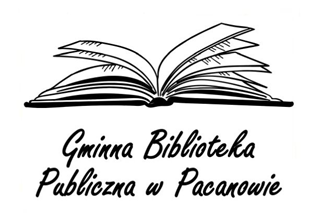 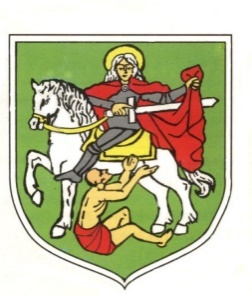 KARTA ZGŁOSZENIOWAdo II Turnieju Szachowego o Puchar Burmistrza Miasta i Gminy PacanówJa …………………………………………… ur. …………………..(data urodzenia decyduje o zaszeregowaniu do kategorii)zamieszkały ………………………………………………………….…………………………………………., tel…………………………..zgłaszam swój udział w II Turnieju Szachowym o Puchar Burmistrza Miasta i Gminy Pacanów, który będzie rozgrywany 2 marca 2019 roku w Gminnej Bibliotece Publicznej w Pacanowie. Równocześnie zobowiązuję się do zapoznania z Regulamin Turnieju i do jego przestrzegania. KLAUZULA ZGODY NA ROZPOWSZECHNIANIE WIZERUNKUWyrażam zgodę na rozpowszechnianie wizerunku mojego/ mojego dziecka ……………………………………………. zarejestrowanego podczas organizacji II Turnieju Szachowego Miasta i Gminy Pacanów, zgodnie z art. 81 ust. 1 ustawy z dnia 4 lutego 1994 r. o prawie autorskim i prawach pokrewnych (Dz. U. z 2017 r. poz. 880). Niniejsze oświadczenie jest ważne przez całą  promocję ww wydarzenia . Zgoda na rozpowszechnianie wizerunku może być wycofana w dowolnym czasie.   OŚWIADCZENIE O WYRAŻENIU ZGODY Wyrażam zgodę na przetwarzanie moich danych osobowych zgodnie 
z Rozporządzeniem Parlamentu Europejskiego i Rady (UE) 2016/679 z dnia 27 kwietnia 2016 r. w sprawie ochrony osób fizycznych w związku z przetwarzaniem danych osobowych i w sprawie swobodnego przepływu takich danych oraz uchylenia dyrektywy 95/46/WE (ogólne rozporządzenie o ochronie danych), publ. Dz. Urz. UE L Nr 119, s. 1 w celach promocji II Turnieju Szachowego………………………………..							(data, podpis)KLAUZULA INFORMACYJNA1.  Administratorem Pani/Pana danych osobowych jest Gminna Biblioteka Publiczna w Pacanowie (adres: Rynek 15, 28-133 Pacanów, telefon kontaktowy: 41 376 54 03).2. W sprawach z zakresu ochrony danych osobowych mogą Państwo kontaktować się 
z Inspektorem Ochrony Danych pod adresem e-mail: inspektor@cbi24.pl.3. Dane osobowe będą przetwarzane w celu przeprowadzeni i promocji II Turnieju Szachowego Miasta i Gminy Pacanów.4. Dane osobowe będą przetwarzane do czasu cofnięcia zgody na przetwarzanie danych osobowych. 5. Podstawą prawną przetwarzania danych jest art. 6 ust. 1 lit. a) ww. Rozporządzenia. 6.  Odbiorcą Pani/Pana danych będą podmioty upoważnione na mocy przepisów prawa.7. Osoba, której dane dotyczą ma prawo do:- żądania dostępu do danych osobowych oraz ich sprostowania, usunięcia lub ograniczenia przetwarzania danych osobowych.- cofnięcia zgody w dowolnym momencie bez wpływu na zgodność z prawem przetwarzania, którego dokonano na podstawie zgody przed jej cofnięciem.- wniesienia skargi do organu nadzorczego w przypadku gdy przetwarzanie danych odbywa się
 z naruszeniem przepisów powyższego rozporządzenia tj. Prezesa Ochrony Danych Osobowych, ul. Stawki 2, 00-193 WarszawaPodanie danych osobowych jest dobrowolne, przy czym konsekwencją niepodania danych osobowych jest brak możliwości zgłoszenia udziału do II Turnieju Szachowego Miasta i Gminy Pacanów. Ponadto informujemy, iż w związku z przetwarzaniem Pani/Pana danych osobowych nie podlega Pan/Pani decyzjom, które się opierają wyłącznie na zautomatyzowanym przetwarzaniu, w tym profilowaniu, o czym stanowi art. 22 ogólnego rozporządzenia o ochronie danych osobowych. ________________________podpis		